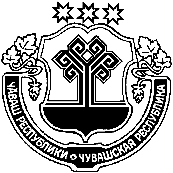 О внесении изменений в постановление администрации Красночетайского муниципального округа Чувашской Республики от 11 мая 2023 года №332 «Об утверждении Порядка применения представителем нанимателя (работодателем) взысканий, предусмотренных статьями 14.1, 15 и 27 Федерального закона от 02.03.2007 № 25-ФЗ "О муниципальной службе в Российской Федерации»В соответствии с Федеральным законом от 10.07.2023 № 286-ФЗ «О внесении изменений в отдельные законодательные акты Российской Федерации» администрация Красночетайского муниципального округа Чувашской Республики постановляет:1. Внести в Порядок применения представителем нанимателя (работодателем) взысканий, предусмотренных статьями 14.1, 15 и 27 Федерального закона от 02.03.2007 № 25-ФЗ «О муниципальной службе в Российской Федерации», утвержденный постановлением администрации Красночетайского муниципального округа Чувашской Республики  от 11.05.2023 № 332 следующее изменение:1.1. В разделе 1:а) в подпункте 1 пункта 1.2 после слов «Федерального закона» дополнить  словами  «от 25 декабря 2008 № 273-ФЗ»;б) пункты 1.4 и 1.4 изложить в следующей редакции:«1.4. По окончании проверки уполномоченное должностное лицо обязано в течение пяти рабочих дней ознакомить муниципального служащего с результатами проверки с соблюдением законодательства Российской Федерации о государственной тайне.1.5. Порядок применения дисциплинарной ответственности и взысканий за коррупционные правонарушения к муниципальным служащим Красночетайского муниципального округа (далее - муниципальные служащие) определяет критерии применения мер дисциплинарного воздействия в целях повышения ответственности муниципальных служащих за выполнение должностных обязанностей, соблюдение ограничений и запретов, требований законодательства о противодействии коррупции.».1.2. Раздел 2 дополнить пунктом 2.3 следующего содержания:«2.3. Муниципальный служащий освобождается от ответственности за несоблюдение ограничений и запретов, требований о предотвращении или об урегулировании конфликта интересов и неисполнение обязанностей, установленных Федеральным законом № 25-ФЗ и другими федеральными законами в целях противодействия коррупции, в случае, если несоблюдение таких ограничений, запретов и требований, а также неисполнение таких обязанностей признается следствием не зависящих от него обстоятельств в порядке, предусмотренном частями 3 - 6 статьи 13 Федерального закона от 25 декабря 2008 года № 273-ФЗ «О противодействии коррупции».2. Настоящее постановление вступает в силу после опубликования в информационном издании «Вестник Красночетайского муниципального округа».Глава Красночетайскогомуниципального округа                                                                          И.Н. МихопаровПроект подготовил:главный специалист- экспертотдела правового обеспечения                                        В.В. МихеевЧĂВАШ РЕСПУБЛИКИХĔРЛĔ ЧУТАЙ МУНИЦИПАЛЛӐ ОКРУГӖН   АДМИНИСТРАЦИЙĕЧУВАШСКАЯ РЕСПУБЛИКА АДМИНИСТРАЦИЯ  КРАСНОЧЕТАЙСКОГО МУНИЦИПАЛЬНОГО ОКРУГАЙ Ы Ш Ӑ Н У 12.02.2024    99   №Хĕрлĕ Чутай салиПОСТАНОВЛЕНИЕ12.02.2024   № 99  село Красные Четаи